PARTICIPANT APPLICATION FORMSMART CITY, VILLAGE, AND REGION SUMMER COURSE 2021Personal DataCurrent Studies (Please skip this column if you are not a student, go to the next column)Current Job Language SkillsEnglish Proficiency ExaminationMotivationExperiencePrevious participation in SCVR Summer Course (please put cross (×) sign on your choice)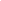 Yes, I have been a participant in SCVR Summer Course before, in: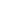 		2017		2018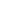 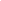 No, I have not been a participant in SCVR Summer Course beforeI certify that all my answers are true and correct.Name 		:Place		: Signature	:SMART CITY, VILLAGE AND REGION SUMMER COURSE 2021 SCHEDULE1st – 6th day7th – 12th day13th – 15th dayCourse’s Leaflet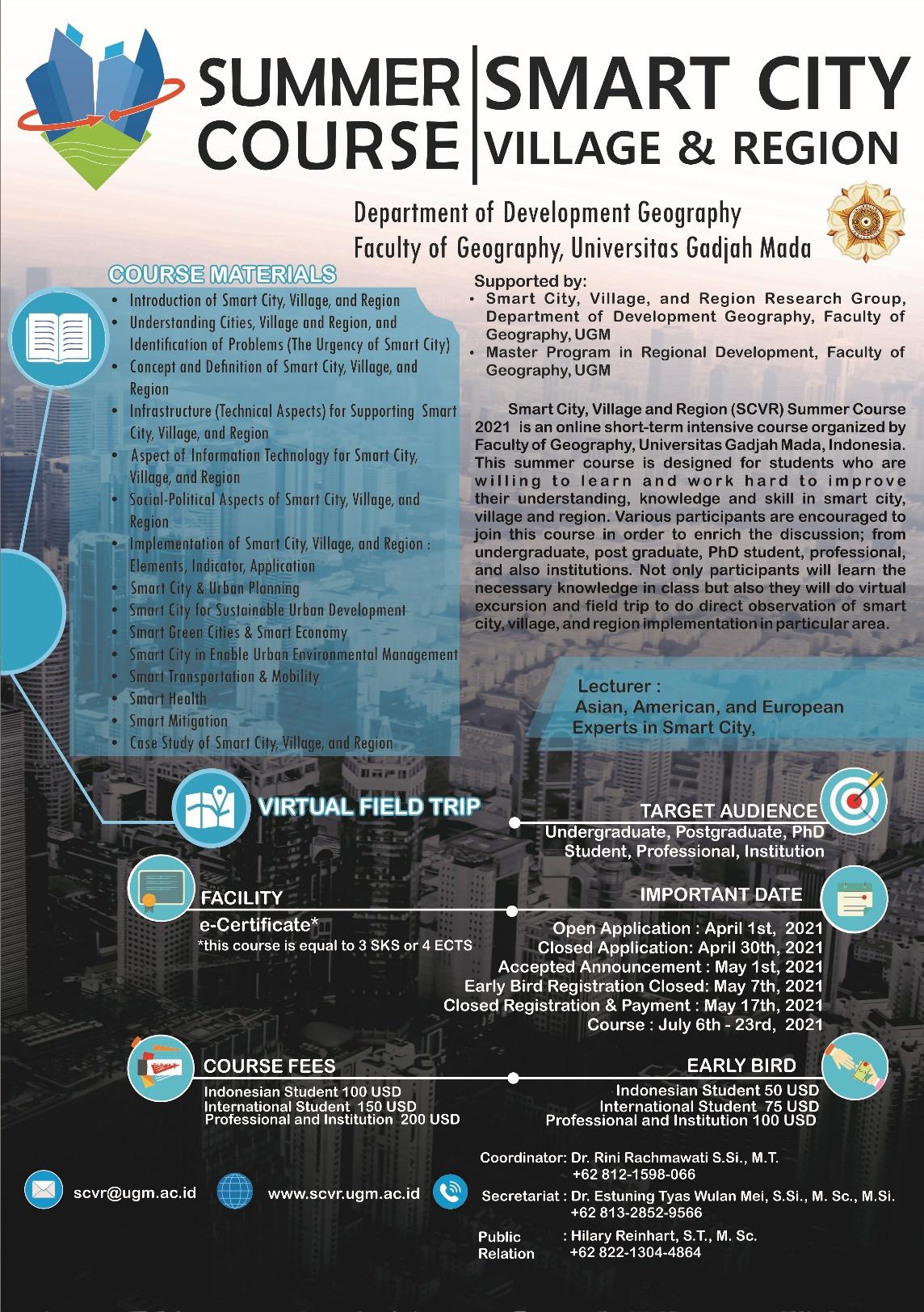 SurnameFirst Name (s)Sex(Male/Female)Date of Birth(dd/mm/yyyy)Country of BirthNationalityAddress with postal codeTelephone with area codeE-mailAt (University,Country)Since (mm/yyyy)Subject/department(Study Program)Education Level(Bachelor/Master/Doctorate)InstitutionJob PositionOffice AddressPhone number/emailLanguageVery GoodGoodFairPoorName of ExamDate, PlaceResult/ScoreCourseMonday  (6/07/21)Tuesday(7/07/21)Wednesday(8/07/21)Thursday(9/07/21)Friday(10/07/21)Saturday (11/07/21)08.30 – 10.00Self studySelf studySelf studySelf studySelf study10.00-12.00Opening CeremonyIndividual AssignmentIndividual AssignmentIndividual AssignmentIndividual AssignmentIndividual Assignment12.00-13.00Break timeBreak timeBreak timeBreak timeBreak timeBreak timeSession 113.00-14.30Introduction of Smart City, Village, and RegionConcept & Definition of Smart City, Village, and RegionAspects of Information Technology for Smart City, Village, and RegionImplementation of Smart City, Village, and Region: Element, Indicator, ApplicationSmart City for Sustainable Urban Development Individual Assignment14.30-15.30Break timeBreak timeBreak timeBreak timeBreak timeBreak timeSession 215.30- 17.00Understanding Cities, Villages and Regions and Identification of Problems(The Urgency of Smart City)Infrastructure (Technical Aspects) for supporting  Smart City, Village, and RegionSocial-Political Aspects of Smart City, Village, and RegionSmart City & Urban PlanningSmart Green Cities & Smart EconomyIndividual AssignmentWeekly report submission17.00-19.30Break timeBreak timeBreak timeBreak timeBreak timeBreak timeSession 319.30- 21.00Self studySelf studySelf studySelf studySelf studySelf studyCourseMonday  (13/07/21)Tuesday(14/07/21)Wednesday(15/07/21)Thursday(16/07/21)Friday(17/07/21)Saturday (18/07/21)08.30 – 10.00Self studySelf studySelf studySelf studySelf studySelf study10.00-12.00Individual AssignmentIndividual AssignmentIndividual AssignmentIndividual AssignmentIndividual AssignmentIndividual Assignment12.00-13.00Break timeBreak timeBreak timeBreak timeBreak timeBreak timeSession 113.00-14.30Smart Cities Enable Urban Environmental ManagementSmart HealthCase Study of Smart City, Village, and RegionCase Study of Smart City, Village, and RegionIndividual AssignmentIndividual Assignment14.30-15.30Break timeBreak timeBreak timeBreak timeBreak timeBreak timeSession 215.30- 17.00Smart Transportation & MobilitySmart MitigationCase Study of Smart City, Village, and RegionCase Study of Smart City, Village, and RegionIndividual AssignmentIndividual AssignmentWeekly report submission17.00-19.30Break timeBreak timeBreak timeBreak timeBreak timeBreak timeSession 319.30- 21.00Self studySelf studySelf studySelf studySelf studySelf studyCourseMonday  (20/07/21)Tuesday(21/07/21)Wednesday(22/07/21)Thursday(23/07/21)08.30 – 10.00Idul AdhaSelf studySelf studySelf study10.00-12.00Group AssignmentGroup AssignmentGroup Assignment12.00-13.00Break timeBreak timeBreak timeSession 113.00-14.30Virtual FieldtripExercisePresentation14.30-15.30Break timeBreak timeBreak timeSession 215.30- 17.00Virtual FieldtripExercisePresentation17.00-19.30Break timeBreak timeClosing Session 319.30- 21.00Group AssignmentGroup Assignment